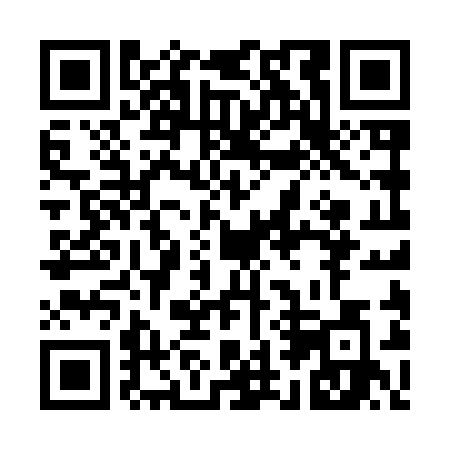 Ramadan times for Nozynko, PolandMon 11 Mar 2024 - Wed 10 Apr 2024High Latitude Method: Angle Based RulePrayer Calculation Method: Muslim World LeagueAsar Calculation Method: HanafiPrayer times provided by https://www.salahtimes.comDateDayFajrSuhurSunriseDhuhrAsrIftarMaghribIsha11Mon4:154:156:1412:003:485:475:477:4012Tue4:124:126:1212:003:505:495:497:4213Wed4:094:096:0912:003:515:515:517:4414Thu4:064:066:0711:593:535:535:537:4615Fri4:044:046:0411:593:545:555:557:4816Sat4:014:016:0211:593:565:575:577:5017Sun3:583:585:5911:583:585:595:597:5318Mon3:553:555:5711:583:596:016:017:5519Tue3:523:525:5411:584:016:036:037:5720Wed3:503:505:5211:584:026:046:047:5921Thu3:473:475:4911:574:046:066:068:0122Fri3:443:445:4711:574:056:086:088:0423Sat3:413:415:4411:574:076:106:108:0624Sun3:383:385:4211:564:086:126:128:0825Mon3:353:355:3911:564:106:146:148:1126Tue3:323:325:3711:564:116:166:168:1327Wed3:293:295:3411:554:136:186:188:1628Thu3:263:265:3211:554:146:206:208:1829Fri3:223:225:2911:554:156:216:218:2030Sat3:193:195:2711:554:176:236:238:2331Sun4:164:166:2412:545:187:257:259:251Mon4:134:136:2212:545:207:277:279:282Tue4:104:106:1912:545:217:297:299:313Wed4:064:066:1712:535:227:317:319:334Thu4:034:036:1412:535:247:337:339:365Fri4:004:006:1212:535:257:357:359:386Sat3:573:576:0912:525:277:377:379:417Sun3:533:536:0712:525:287:387:389:448Mon3:503:506:0512:525:297:407:409:479Tue3:463:466:0212:525:317:427:429:4910Wed3:433:436:0012:515:327:447:449:52